OBWIESZCZENIE                                                                                                                                                           BURMISTRZA GŁUSZYCY                                                                                                                                                           z dnia 15 października 2014 r.                                                                                                                                       w sprawie podania do wiadomości wyborców informacji o numerach oraz granicach stałych obwodów głosowania, wyznaczonych siedzibach obwodowych komisji wyborczych, lokalach obwodowych komisji wyborczych dostosowanych do potrzeb wyborców niepełnosprawnych; możliwości głosowania korespondencyjnego i przez pełnomocnika w wyborach do rad gmin, rad powiatów                      i sejmików województw, Rady m. st. Warszawy i rad dzielnic m. st. Warszawy oraz wyborów wójtów, burmistrzów i prezydentów miast zarządzonych na dzień 16 listopada 2014 r.                                                                                                                                                                                                                     Na podstawie art. 16 § 1 ustawy z dnia 5 stycznia 2011 r. Kodeks wyborczy (Dz. U. Nr 21, poz. 112, z późn. zm.), w związku                                     z rozp. Prezesa Rady Ministrów z dnia 20 sierpnia 2014 r. w sprawie zarządzenia wyborów do rad gmin, rad powiatów,                     sejmików województw i rad dzielnic m. st. Warszawy oraz wyborów wójtów, burmistrzów i prezydentów miast (Dz. U. poz. 1134),                                   oraz uchwała nr LXI/240/2013 Rady Miejskiej w Głuszycy z dnia 27 grudnia 2013 r. w sprawie zmiany uchwały w sprawie podziału Gminy Głuszyca na stałe obwody głosowania, ustalenia ich numerów, granic oraz siedzib obwodowych komisji wyborczych podaje się                     do wiadomości wyborców informacji o numerach oraz granicach obwodów głosowania, wyznaczonych siedzibach obwodowych komisji wyborczych właściwych dla głosowania korespondencyjnego oraz lokalach obwodowych komisji wyborczych dostosowanych                        do potrzeb wyborców niepełnosprawnych: lokal przystosowany do osób niepełnosprawnych.                                                                                                                                                                                             komisja wyznaczona do głosowania korespondencyjnego.                                                                                                                                                                            Lokale wyborcze będą otwarte w dniu głosowania 16 listopada 2014 r. (niedziela) w godzinach od 7.00 do 21.00.                                                                                                                                   Informacje dla wyborców niepełnosprawnych:                                                                                                                                                                                                              - wyborca niepełnosprawny o znacznym lub umiarkowanym stopniu niepełnosprawności może głosować korespondencyjnie, w tym przy użyciu nakładek na karty   do głosowania sporządzonych w alfabecie Braille’a.                                                                                                                                                                                                               Zamiar głosowania korespondencyjnego zgłasza się Burmistrzowi do dnia 27 października 2014 r.                                                                                                                       - wyborca niepełnosprawny o znacznym lub umiarkowanym stopniu niepełnosprawności oraz wyborca, który najpóźniej  w dniu głosowania kończy 75 lat może udzielić pełnomocnictwa do głosowania w jego imieniu w wyborach do rad gmin, rad powiatów i sejmików województw oraz wyborach Burmistrza.                                      Akt pełnomocnictwa do głosowania sporządza się na wniosek wyborcy, wniesiony do Burmistrza Głuszycy, w której wyborca jest wpisany do rejestru wyborców                              do dnia 7 listopada 2014 r.                                                                                                                                                                                                                                   Przed przystąpieniem do głosowania wyborca będzie obowiązany okazać obwodowej komisji wyborczej dowód osobisty lub inny dokument umożliwiający stwierdzenie tożsamości.                                                                                                                                     Burmistrz Głuszycy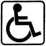 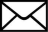                                                                                                                                                                             / - / Alicja OgorzelecNumer obwodu głosowaniaGranice obwoduSiedziba Obwodowej Komisji Wyborczej1Głuszyca, ulice: Bolesława Chrobrego, Górnośląska, Mazurska, Pomorska, Sienkiewicza 18- 36 parzyste, Sienkiewicza od 65 do końca, 11 Listopada, Ogrodowa, Piastowska, Sienkiewicza 1-17, Sienkiewicza 19-63 nieparzyste, Bohaterów Getta, Dąbrowskiego, Niecała, Parkowa, Przemysłowa. Szkoła Podstawowa Nr 2 w Głuszycy                                                 ul. Sienkiewicza 53tel. 74 8456 2862Głuszyca, ulice: Kolejowa, Pionierów, Łukasiewicza 1-39 nieparzyste, Łukasiewicza 18-24 parzyste, Łukasiewicza od 41 do końca, Adolfa Warskiego, Janka Krasickiego, Łomnicka, Warszawska,                                                                                                                Wieś Łomnica, ulice: Sudecka, Trzy Strugi, Ustronie.Szkoła Podstawowa Nr 3 w Głuszycy                                           ul. Kolejowa 8 tel. 74 8456 3763Głuszyca, ulice: Częstochowska, Górna, Grunwaldzka 1-31, Leśna, Włókniarzy, Wysoka, Dolna, Grunwaldzka 32-64 , Polna, Cmentarna, Gdańska, Grunwaldzka od 65 do końca, Kościuszki.Centrum Kultury- Miejska Biblioteka Publiczna                                w Głuszycy                                                                                    ul. Grunwaldzka 26 tel. 74 8456 3344Wieś Głuszyca Górna, ulice: Dworcowa, Kłodzka 1-40A, Zielona, Graniczna, Kłodzka od 41 do końca.Świetlica Wiejska w Głuszycy Górnej                                             ul. Kłodzka 61tel. 74 8456 4785Wieś Kolce, ulica: Pamięci Narodowej,                                                                                      Wieś Sierpnica, ulica: ŚwierkowaŚwietlica Wiejska w Kolcach                                                      ul. Pamięci Narodowej 39tel. 74 8456 4516Wieś Grzmiąca, ulice: Lipowa, Spółdzielców, Turystyczna, Wiejska, Zdrojowa.Świetlica Wiejska w Grzmiącej                                                  ul. Wiejska 1tel. 74 8456 695 